Weź udział w ankiecie, zgarnij pakiet gadżetówFirma TECH Sterowniki serdecznie zaprasza do udziału w kilkuminutowej ankiecie, której tematem głównym jest ciepły i inteligentny dom.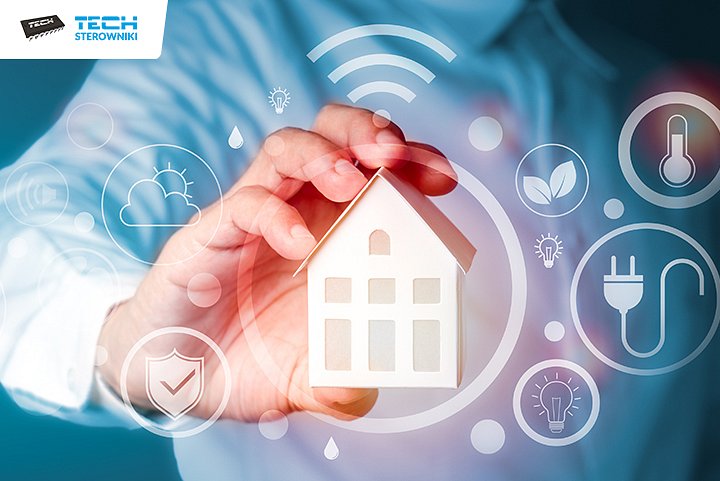 Pytania skupione są wokół ogrzewania oraz nowoczesnych instalacji poprawiających komfort życia i oszczędności. Zbieranie odpowiedzi w badaniu potrwa do końca marca.Struktura ankietyAnkieta jest dostępna do wypełnienia na stronie: https://www.techsterowniki.pl/blog/cieply-i-inteligentny-dom--nowa-ankieta-firmy-tech-sterowniki. Składa się z kilkunastu pytań, z czego zdecydowaną większość stanowią pytania zamknięte. W związku z tym wypełnienie całego formularza to kwestia zaledwie kilku minut. Odpowiedzi na pytania ankietowe będą zbierane do 31 marca.Czego dotyczą pytania w ankiecie?Przede wszystkim typu ogrzewania, codziennych wyzwań związanych z utrzymaniem komfortu cieplnego, urządzeń zainstalowanych w domu/mieszkaniu, oczekiwań względem ich działania, a także odczuć związanych z ich instalacją oraz obsługą. Pytania dobrze wpisują się w ideę inteligentnego domu, która z roku na rok staje się coraz popularniejsza. Jest ona zgodna z nowoczesnymi trendami, które zyskują na znaczeniu, takimi jak seamless TECH, czyli trendem, w którym nowoczesna technologia na stałe wpisuje się w życie człowieka i staje się dla niego wręcz niewidzialna czy smart living, zgodnie z którą nowe technologie wspierają codzienny życie człowieka tak, by stało się ono dla niego łatwiejsze i wygodniejsze.Dodatkowy bonus – gadżety z logoW ankiecie zawarte jest pytanie otwarte dotyczące wymarzonego, inteligentnego domu. Jest to pytanie nieobowiązkowe, ale spośród osób, które udzielą na nie odpowiedzi, zostanie wybrana osoba, do której powędruje pakiet gadżetów z firmowym logo TECH Sterowniki. Wystarczy tylko w kilku zdaniach zdefiniować swój wymarzony inteligentny dom. Przykładowo opisać, w jakich pracach wyręczy domownika nowoczesna technologia.Najpierw ankieta, później raportAnkieta na temat ciepłego i inteligentnego domu to kolejne już badanie, które przeprowadza firma TECH Sterowniki. Wcześniejsze badania to m.in. „Jak ciepło jest w Twoim domu” czy „Jak efektywnie pracują grzejniki w Twoim domu”. Za każdym razem uzyskane wyniki zostały wykorzystane do przygotowania krótkiego raportu na temat na temat ściśle związany z ogrzewaniem. Tak będzie również tym razem. Wyniki tego badania również będą dostępne do pobrania za darmo ze strony TECH Sterowniki. Bardzo serdecznie zachęcamy do udziału w ankiecie: https://www.techsterowniki.pl/blog/cieply-i-inteligentny-dom--nowa-ankieta-firmy-tech-sterowniki 